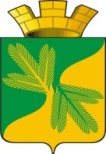 Ханты - Мансийский автономный округ – ЮграСоветский районАДМИНИСТРАЦИЯ ГОРОДСКОГО ПОСЕЛЕНИЯ ТАЁЖНЫЙП О С Т А Н О В Л Е Н И Е 28 ноября 2023 года			                                                                                      № 180 О внесении изменений в постановление администрации городского поселения Таежный от  25.11.2022 N 244 «Об утверждении административного регламента предоставления муниципальной услуги «Постановка граждан на учет в качестве лиц, имеющих право на предоставление земельных участков в собственность бесплатно»В соответствии с  законом Ханты-Мансийского автономного округа – Югры от  28.09.2023 N 87-оз «О внесении изменений в статью 6.2 Закона Ханты-Мансийского автономного округа-Югры «О регулировании отдельных земельных отношений в Ханты-Мансийском автономном округе – Югре», Уставом городского поселения Таежный:1. Внести в постановление администрации городского поселения Таежный от  25.11.2022 N 244 «Об утверждении административного регламента предоставления муниципальной услуги «Постановка граждан на учет в качестве лиц, имеющих право на предоставление земельных участков в собственность бесплатно» (далее – Постановление) следующие изменения:1.1. В абзаце первом пункта 2.10 административного регламента предоставления муниципальной услуги «Постановка граждан на учет в качестве лиц, имеющих право на предоставление земельных участков в собственность бесплатно», утвержденного Постановлением, после слов «Уполномоченный орган» дополнить словами «по месту жительства либо по месту пребывания»;1.2. Пункт 2.12 административного регламента предоставления муниципальной услуги «Постановка граждан на учет в качестве лиц, имеющих право на предоставление земельных участков в собственность бесплатно», утвержденного Постановлением, дополнить пунктом р) следующего содержания:«р) сведения об отнесении гражданина к категории, указанной в подпункте 13 пункта 1 статьи 7.4 Закона Ханты-Мансийского автономного округа - Югры "О регулировании отдельных жилищных отношений в Ханты-Мансийском автономном округе - Югре" от 3 мая 2000 г. N 26-оз (запрашиваются в Военном комиссариате Ханты-Мансийского автономного округа - Югры).2. Настоящее постановление подлежит официальному опубликованию в порядке, установленном Уставом городского поселения Таежный.3. Настоящее постановление вступает в силу после официального опубликования.Глава городского поселения Таёжный                          		                               А.Р. Аширов            